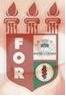 PLANILHA PARA CADASTROS DE LIVROS  BIBLIOTECA MARIA APARECIDA POURCHET CAMPOS        Classificação:          616.314                               Código:	3305  Cutter:        C672f                                                Data: Turma 2014Autor(s): Coelho, Arthur GranjaTitulo:  Fitoterapia na odontologia: uma revisão da literaturaOrientador(a):  Prof. Ubiratan de Araújo PintoCoorientador(a): Edição:  1ª        Editora  Ed. Do Autor     Local:  Recife    Ano:  2014  Páginas:  21Notas:  TCC – 1ª Turma graduação - 2014